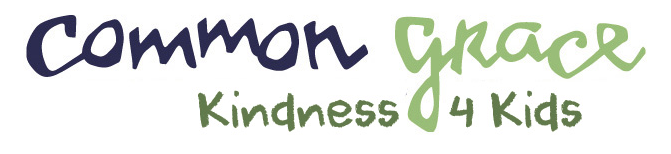 Common Grace				MENTOR APPLICATION          Organization Name:  		     		           	This application is to be completed by all applicants for any position involving the supervision or custody of minors.It is being used to help provide a safe and secure environment for those children who participate in our program.All information provided will be kept in a confidential file in our office—Please print neatly!PERSONAL INFORMATIONBACKGROUND CHECKPERSONAL REFERENCESApplicant’s StatementThe information contained in this application is correct and to the best of my knowledge. I authorize my pastor and any references listed on the application to give you any information that they may have regarding my character and fitness for working with children. I understand that Common Grace will verify information on this form utilizing the Hawaii State Criminal History Background Check computer program at the State Justice Data Center. I understand that Common Grace will verify the information on this form utilizing the National Sex Offender Registry. I release all references from liability for furnishing evaluations provided they do so in good faith and without malice. I waive my right to inspect references provided on my behalf. Applicant’s Name (Please Print/Type) 		Applicant’s Signature 		     			 Date	 Date Trained: 		     		          	Trainer: 		     					Last Name:Home Phone:First Name:Cell Phone:Middle Initial: Male      FemaleBusiness Phone:Social Security Number:(Needed for Background Check)(Needed for Background Check)E-mail Address:Social Security Number:(Needed for Background Check)(Needed for Background Check)Birth Date:Street Address:City/State/Zip:Driver’s License Number:State:Have you EVER been charged with domestic abuse or any crime involving abuseof a minor?YESIf YES, please describe:If YES, please describe:If YES, please describe:Have you EVER been charged with domestic abuse or any crime involving abuseof a minor?NOIf YES, please describe:If YES, please describe:If YES, please describe:Have you EVER been convicted of acriminal offense?YESIf YES, please describe:If YES, please describe:If YES, please describe:Have you EVER been convicted of acriminal offense?NOIf YES, please describe:If YES, please describe:If YES, please describe:Do you use illegal drugsor substances?YESIf YES, please explain:If YES, please explain:If YES, please explain:Do you use illegal drugsor substances?NOIf YES, please explain:If YES, please explain:If YES, please explain:NamePhoneRelationshipYears Known12